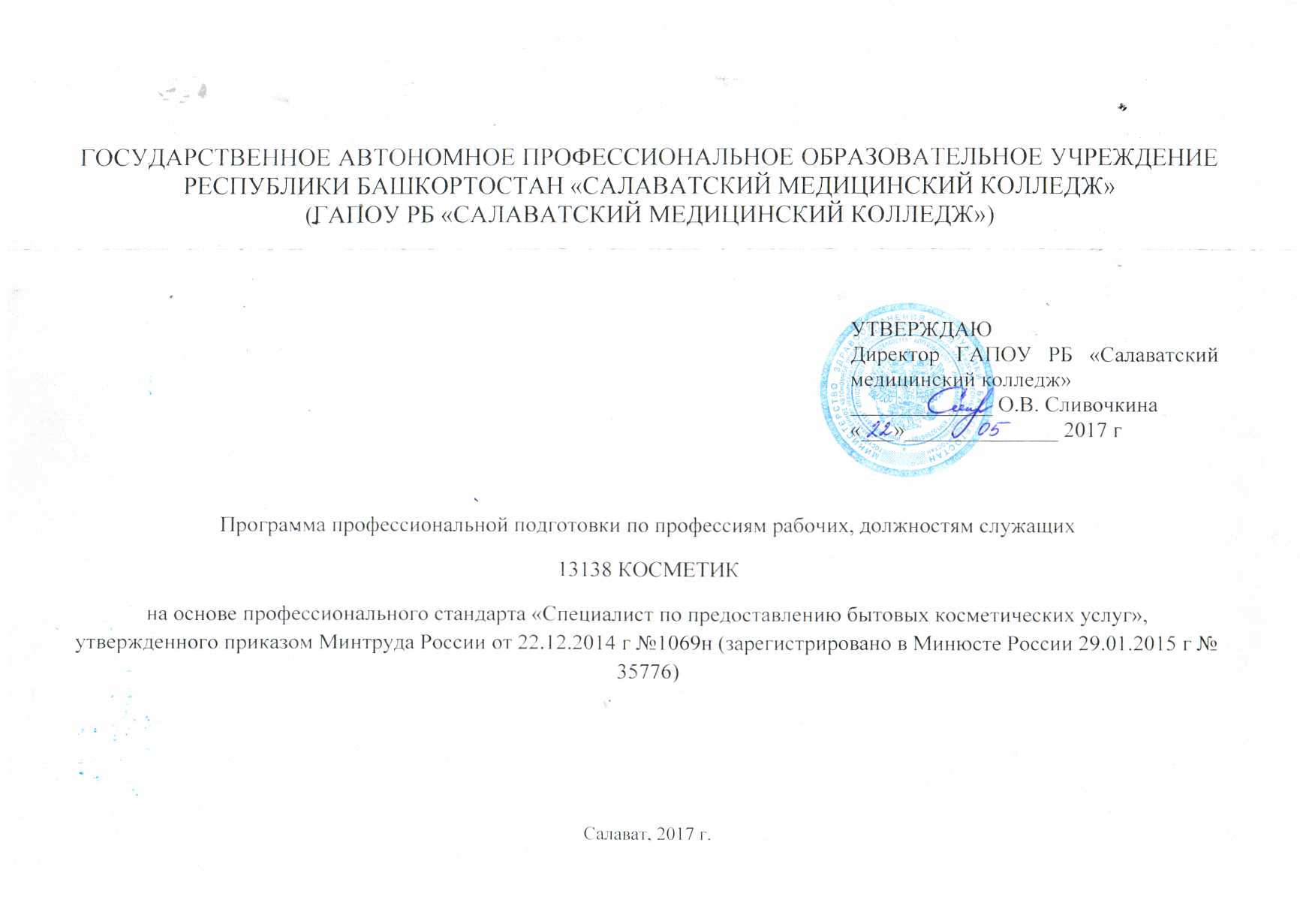 ЦЕЛЬ РЕАЛИЗАЦИИ ПРОГРАММЫ: Целью реализации программы является формирование у обучающихся  профессиональных знаний, умений и навыков по профессии  рабочего, должностям служащего  13138  Косметик   в  рамках  4  уровня  квалификации  вида  профессиональной  деятельности,  предусмотренного  профессиональным  стандартом  «Специалист по предоставлению бытовых косметических услуг», утвержденного приказомМинтруда России от 22.12.2014 N 1069н "Об утверждении профессионального стандарта "Специалист по предоставлению бытовых косметических услуг" (Зарегистрировано в Минюсте России 29.01.2015 N 35776).ПЛАНИРУЕМЫЕ РЕЗУЛЬТАТЫ ОБУЧЕНИЯ:В  результате  освоения  программы  обучающийся  должен  освоить  выполнение  предусмотренных профессиональным стандартом «Специалист по предоставлению бытовых косметических услуг» трудовых функций 4 уровня квалификации:обобщенной трудовой функции: Предоставление косметических услуг по уходу за кожей лица, шеи и зоны декольте.А/01.4 Выполнение гигиенической чистки лица, шеи и зоны декольте различными способамиА/02.4 Выполнение косметического массажа лица, шеи и зоны декольтеА/03.4 Выполнение различных косметических масок для лица, шеи и зоны декольтеА/04.4 Окраска бровей и ресниц, коррекция формы бровейА/05.4 Эстетическая коррекция волосяного покрова лица, шеи и зоны декольте различными способамиТрудовая функция: А/01.4 Выполнение гигиенической чистки лица, шеи и зоны декольте различными способамиТрудовая функция: А/02.4 Выполнение косметического массажа лица, шеи и зоны декольтеТрудовая функция: А/03.4 Выполнение различных косметических масок для лица, шеи и зоны декольтеТрудовая функция: А/04.4 Окраска бровей и ресниц, коррекция формы бровейТрудовая функция: А/05.4 Эстетическая коррекция волосяного покрова лица, шеи и зоны декольте различными способамиКАТЕГОРИЯ ОБУЧАЮЩИХСЯК освоению программы допускаются - лица в возрасте до восемнадцати лет при условии их обучения в  колледже по основным общеобразовательным программам или образовательным программам среднего профессионального образования, предусматривающим получение основного общего образования; -лица в возрасте старше восемнадцати лет при наличии основного общего образования.СРОК ОБУЧЕНИЯ: Трудоемкость обучения по данной программе – 540 часов, включая все виды аудиторной и самостоятельной учебной работы обучающегося, а также практику. Общий срок обучения –4 месяцаФОРМА ОБУЧЕНИЯ: очнаяРЕЖИМ ЗАНЯТИЙ: 5 дней в неделю по 6 часов вдень, всего - 30 часов в неделю2. СОДЕРЖАНИЕ ПРОГРАММЫУчебный планУчебная программа3. МАТЕРИАЛЬНО-ТЕХНИЧЕСКИЕ УСЛОВИЯ РЕАЛИЗАЦИИ ПРОГРАММЫ4. ОРГАНИЗАЦИОННО-ПЕДАГОГИЧЕСКИЕ УСЛОВИЯ РЕАЛИЗАЦИИ ПРОГРАММЫ4.1. Сведения о штатных педагогических работниках (внешних совместителях), привлекаемых к реализации программы4.2. Использование наглядных пособий и других учебных материалов при реализации программы1.Мультимедийные презентации к лекционным и практическим занятиям. 2. Федеральная нормативно-правовая документация. 3. Локальная нормативно-правовая документация. 4. Диски с учебными видеокурсами.5. ОЦЕНКА КАЧЕСТВА ОСВОЕНИЯ ПРОГРАММЫОценка качества освоения программы осуществляется итоговой аттестационной комиссией в виде квалификационного экзамена. Квалификационный экзамен включает в себя практическую работу и проверку теоретических знаний в пределах квалификационных требований, указанных в профессиональном стандартеПеречень вопросов теоретической части квалификационного экзаменаПеречень заданий практической части квалификационного экзамена6. СОСТАВИТЕЛИ ПРОГРАММЫГалиахметова А.Т. – методист ГАПОУ РБ «Салаватский медицинский колледж»,Ишбулдина З.М. – преподаватель высшей квалификационной категории ГАПОУ РБ «Салаватский медицинский колледж»,Хасанов И.З. – врач-дерматовенеролог ГАУЗ РБ «Салаватский кожно-венерологический диспансер»,Сивухова Л.И. – преподаватель высшей квалификационной категории ГАПОУ РБ «Салаватский медицинский колледж»,Посацкова В.И - преподаватель первой  квалификационной категории ГАПОУ РБ «Салаватский медицинский колледж»,Колесникова М.А. –мастер производственного обучения.Трудовые действияНеобходимые уменияНеобходимые знанияПодготовительные и заключительные работы по обслуживанию клиентовРационально организовывать рабочее место, соблюдать правила санитарии и гигиены, требования безопасностиПсихология общения и профессиональная этика косметикаОценка состояния кожи, определение и согласование с клиентом вида гигиенической чисткиПроизводить дезинфекцию и стерилизацию инструментов и расходных материаловПравила, современные формы и методы обслуживания потребителяПодбор профессиональных средств и препаратов для гигиенической чисткиПроизводить санитарно-гигиеническую, бактерицидную обработку рабочего местУстройство, правила эксплуатации и хранения применяемого оборудования, инструментовТестирование кожиИспользовать оборудование, приспособления, инструменты в соответствии с правилами эксплуатацииСостав и свойства косметических средств и используемых материаловВыполнение чистки лица и (или) шеи, зоны декольте различными способамиОпределять вид необходимой косметической услуги в соответствии с состоянием кожи, возрастными особенностями и пожеланием клиентаНормы расхода косметических средств и используемых материаловКонсультирование клиента по уходу за кожей лица, шеи в домашних условиях с применением косметических средствОбъяснять клиенту целесообразность рекомендуемой косметической услугиОсновы анатомии, физиологии, гистологии кожи и ее придатковСоблюдать технологию выполнения атравматической, вакуумной, механической, ультразвуковой и комбинированной чистки кожи лица и (или) шеи, зоны декольтеОбщие признаки кожных заболеваний, особенности аллергических реакций кожиПрименять различные косметические средства при выполнении чистки кожиВозрастные особенности кожиПодбирать индивидуальные программы по уходу за кожей лица и (или) шеи, зоны декольте в домашних условиях с применением косметических средствВиды гигиенических чисток лица, шеи и зоны декольте, показания и противопоказанияПроизводить расчет стоимости оказанной услугиТехнология выполнения атравматической, вакуумной, механической, ультразвуковой и комбинированной чистки кожи лица и (или) шеи, зоны декольтеОбсуждать с клиентом качество выполненной услугиПравила оказания первой помощиСанитарно-эпидемиологические требования к размещению, устройству, оборудованию, содержанию и режиму работы организаций коммунально-бытового назначения, оказывающих парикмахерские и косметические услугиТрудовые действияНеобходимые уменияНеобходимые знанияПодготовительные и заключительные работы по обслуживанию клиентовРационально организовывать рабочее место, соблюдать правила санитарии и гигиены, требования безопасностиПсихология общения и профессиональная этика косметикаПодбор профессиональных средств и препаратов для косметического массажаПроизводить дезинфекцию и стерилизацию инструментов и расходных материаловПравила, современные формы и методы обслуживания потребителяОценка состояния кожи, определение и согласование с клиентом индивидуальной программы косметического массажаПроизводить санитарно-гигиеническую, бактерицидную обработку рабочего местаУстройство, правила эксплуатации и хранения применяемого оборудования, инструментовВыполнение различных видов косметического массажаИспользовать оборудование, приспособления, инструменты в соответствии с правилами эксплуатацииСостав и свойства косметических средств и используемых материаловКонсультирование клиента по выполнению косметического самомассажа лица, шеи, зоны декольте в домашних условияхОпределять вид необходимой косметической услуги в соответствии с состоянием кожи, возрастными особенностями и пожеланием клиентаНормы расхода косметических средств и используемых материаловПодготовительные и заключительные работы по обслуживанию клиентовОбъяснять клиенту целесообразность рекомендуемой косметической услугиОсновы анатомии, физиологии, гистологии кожи и ее придатковСоблюдать техники выполнения пластического, гигиенического, аппаратного массажа кожи лица и (или) шеи, зоны декольте, спа-массажа кожи лица и (или) шеи, зоны декольтеОбщие признаки кожных заболеваний, особенности аллергических реакций кожиПрименять различные косметические средства при выполнении косметического массажаВозрастные особенности кожиПроизводить расчет стоимости оказанной услугиВиды косметического массажа, показания и противопоказанияОбсуждать с клиентом качество выполненной услугиОсобенности и последовательность массажных приемов при выполнении пластического, гигиенического, аппаратного массажа, спа-массажа кожи лица и (или) шеи, зоны декольтеТехника выполнения пластического, гигиенического, аппаратного массажа, спа-массажа кожи лица и (или) шеи, зоны декольтеПравила оказания первой помощиСанитарно-эпидемиологические требования к размещению, устройству, оборудованию, содержанию и режиму работы организаций коммунально-бытового назначения, оказывающих парикмахерские и косметические услугиТрудовые действияНеобходимые уменияНеобходимые знанияПодготовительные и заключительные работы по обслуживанию клиентовРационально организовывать рабочее место, соблюдать правила санитарии и гигиены, требования безопасностиПсихология общения и профессиональная этика косметикаОценка состояния кожи, определение и согласование с клиентом индивидуальной программы косметических масокПроизводить дезинфекцию и стерилизацию инструментов и расходных материаловПравила, современные формы и методы обслуживания потребителяПодбор профессиональных средств и препаратов для косметических масокПроизводить санитарно-гигиеническую, бактерицидную обработку рабочего местаУстройство, правила эксплуатации и хранения применяемого оборудования, инструментовТестирование кожиИспользовать оборудование, приспособления, инструменты в соответствии с правилами эксплуатацииСостав и свойства косметических средств и используемых материаловНанесение различных косметических масокОпределять вид необходимой косметической услуги в соответствии с состоянием кожи, возрастными особенностями и пожеланием клиентаНормы расхода косметических средств и используемых материаловКонсультирование клиента по выполнению косметических масок в домашних условияхОбъяснять клиенту целесообразность рекомендуемой косметической услугиОсновы анатомии, физиологии, гистологии кожи и ее придатковСоблюдать технологию нанесения масок на кожу лица, шеи и зоны декольтеОбщие признаки кожных заболеваний, особенности аллергических реакций кожиПрименять различные косметические средства при выполнении косметических масокВозрастные особенности кожиПроизводить расчет стоимости оказанной услугиВиды косметических масок для кожи лица, шеи и зоны декольте; показания, противопоказанияОбсуждать с клиентом качество выполненной услугиТехнология нанесения косметических масокПравила оказания первой помощиСанитарно-эпидемиологические требования к размещению, устройству, оборудованию, содержанию и режиму работы организаций коммунально-бытового назначения, оказывающих парикмахерские и косметические услугиТрудовые действияНеобходимые уменияНеобходимые знанияПодготовительные и заключительные работы по обслуживанию клиентовРационально организовывать рабочее место, соблюдать правила санитарии и гигиены, требования безопасностиПсихология общения и профессиональная этика косметикаПодбор профессиональных средств и препаратов для проведенияПроизводить дезинфекцию и стерилизацию инструментов и расходных материаловПравила, современные формы и методы обслуживания потребителяВыполнение окраски бровей, ресниц различными способамиПроизводить санитарно-гигиеническую, бактерицидную обработку рабочего местаУстройство, правила эксплуатации и хранения применяемого оборудования, инструментовВыполнение коррекции формы бровей различными способамиИспользовать оборудование, приспособления, инструменты в соответствии с правилами эксплуатацииСостав и свойства косметических средств и используемых материаловКонсультирование клиента по окраске и оформлению бровей, ресниц в домашних условияхПодбирать индивидуальную форму бровей в соответствии с формой лица и особенностями внешности клиентаНормы расхода косметических средств и используемых материаловОбъяснять клиенту целесообразность рекомендуемой косметической услугиОсновы анатомии, физиологии, гистологии кожи и ее придатковПодбирать краситель в соответствии с пигментом волос бровей и ресницКолористические типы внешности, формы лица и формы бровейПроводить тест на аллергическую реакцию кожиВизуальные эффекты при изменении формы и цвета бровей и ресницСоблюдать технологию окраски бровей, ресницТехнология окраски бровей, ресницВыполнять коррекцию формы бровей при помощи косметического пинцета, горячего воска, с помощью  нитиТехника коррекции формы бровей при помощи косметического пинцета, горячего воска, с помощью нитиПроизводить расчет стоимости оказанной услугиПравила оказания первой помощиОбсуждать с клиентом качество выполненной услугиСанитарно-эпидемиологические требования к размещению, устройству, оборудованию, содержанию и режиму работы организаций коммунально-бытового назначения, оказывающих парикмахерские и косметические услугиТрудовые действияНеобходимые уменияНеобходимые знанияПодготовительные и заключительные работы по обслуживанию клиентовРационально организовывать рабочее место, соблюдать правила санитарии и гигиены, требования безопасностиПсихология общения и профессиональная этика косметикаОценка состояния волосяного покрова, определение и согласование склиентом способа проведения косметической услугиПроизводить дезинфекцию и стерилизацию инструментов и расходных материаловПравила, современные формы и методы обслуживания потребителяПодбор профессиональных средств и препаратов для проведения косметической услугиПроизводить санитарно-гигиеническую, бактерицидную обработку рабочего местаУстройство, правила эксплуатации и хранения применяемого оборудования, инструментовТестирование кожиИспользовать оборудование, приспособления, инструменты в соответствии с правилами эксплуатацииСостав и свойства косметических средств и используемых материаловВыполнение восковой, механической коррекции волосяного покрова, шугарингаОпределять вид необходимой косметической услуги в соответствии с состоянием волосяного покрова, возрастными особенностями и пожеланием клиентаНормы расхода косметических средств и используемых материаловКонсультирование клиента по уходу за кожей после проведенной коррекции волосяного покрова в домашних условияхОбъяснять клиенту целесообразность рекомендуемой косметической услугиОсновы анатомии, физиологии, гистологии кожи и ее придатковСоблюдать технологию выполнения восковой, механической коррекции волосяного покрова, шугарингаОбщие признаки кожных заболеваний, особенности аллергических реакций кожиПрименять различные косметические средства при выполнении коррекции волосяного покроваВозрастные особенности кожиПроизводить расчет стоимости оказанной услугиВиды эстетической коррекции волосяного покрова лица, шеи, зоны декольте, показания и противопоказанияОбсуждать с клиентом качество выполненной услугиТехнология выполнения восковой коррекции волосяного покрова лица и(или) шеи и зоны декольтеТехнология выполнения механической коррекции волосяного покрова лица и (или) шеи и зоны декольтеТехнология выполнения шугарингаПравила оказания первой помощиСанитарно-эпидемиологические требования к размещению, устройству, оборудованию, содержанию и режиму работы организаций коммунально-бытового назначения, оказывающих парикмахерские и косметические услуги№Наименование  разделаОбщая трудоемкостьАудиторных занятийУчебные практикиСРОТрудовые функцииФормы контроля1.Модуль 1. Этика и культура обслуживания.Модуль 1. Этика и культура обслуживания.Модуль 1. Этика и культура обслуживания.Модуль 1. Этика и культура обслуживания.Модуль 1. Этика и культура обслуживания.Модуль 1. Этика и культура обслуживания.Модуль 1. Этика и культура обслуживания.1.1Раздел 1.1 Основы профессиональной этики и культуры обслуживания4562415А/01.4-А/05.4зачетИтого в модуле45624152.Модуль 2.Основы анатомии и физиологии человека. Основы дерматовенерологии.Модуль 2.Основы анатомии и физиологии человека. Основы дерматовенерологии.Модуль 2.Основы анатомии и физиологии человека. Основы дерматовенерологии.Модуль 2.Основы анатомии и физиологии человека. Основы дерматовенерологии.Модуль 2.Основы анатомии и физиологии человека. Основы дерматовенерологии.Модуль 2.Основы анатомии и физиологии человека. Основы дерматовенерологии.Модуль 2.Основы анатомии и физиологии человека. Основы дерматовенерологии.2.1Раздел 2.1 Основы анатомии и физиологии человека4882416А/01.4-А/05.4зачет2.2Раздел 2.2 Основы дерматовенерологии3661812А/01.4-А/05.4зачетИтого в модуле841442283.Модуль 3.  Санитарно – эпидемиологический режим работы и правила размещения косметических кабинетов.Модуль 3.  Санитарно – эпидемиологический режим работы и правила размещения косметических кабинетов.Модуль 3.  Санитарно – эпидемиологический режим работы и правила размещения косметических кабинетов.Модуль 3.  Санитарно – эпидемиологический режим работы и правила размещения косметических кабинетов.Модуль 3.  Санитарно – эпидемиологический режим работы и правила размещения косметических кабинетов.Модуль 3.  Санитарно – эпидемиологический режим работы и правила размещения косметических кабинетов.Модуль 3.  Санитарно – эпидемиологический режим работы и правила размещения косметических кабинетов.3.1Раздел 3.1. Правила санитарии и гигиены косметических процедур78104226А/01.4-А/05.4зачетИтого в модуле781042264.Модуль 4. Навыки оказания первой помощи при неотложных состояниях.Модуль 4. Навыки оказания первой помощи при неотложных состояниях.Модуль 4. Навыки оказания первой помощи при неотложных состояниях.Модуль 4. Навыки оказания первой помощи при неотложных состояниях.Модуль 4. Навыки оказания первой помощи при неотложных состояниях.Модуль 4. Навыки оказания первой помощи при неотложных состояниях.Модуль 4. Навыки оказания первой помощи при неотложных состояниях.4.1Раздел 4.1. Первая помощь пострадавшим4242414А/01.4-А/05.4зачетИтого в модуле42424145.Модуль 5. Технология проведения косметических процедур.Модуль 5. Технология проведения косметических процедур.Модуль 5. Технология проведения косметических процедур.Модуль 5. Технология проведения косметических процедур.Модуль 5. Технология проведения косметических процедур.Модуль 5. Технология проведения косметических процедур.Модуль 5. Технология проведения косметических процедур.5.1Раздел 5.1. Декоративно – прикладная косметология4242414А/03.4зачет5.2Раздел 5.2 Косметический массаж6363621А/02.4зачет5.3Раздел 5.3 Косметические маски для лица, шеи и зоны декольте3922413А/03.4зачет5.4Раздел 5.4. Окраска бровей и ресниц5143017А/04.4зачет5.5Раздел 5.5. Эстетическая коррекция  волосяного покрова лица, шеи, зоны декольте4823016А/05.4зачетИтого в модуле24318144816.Итоговая аттестация481236Квалификационный экзаменКвалификационный экзамен7.Всего54064276200Наименование модулей, разделов (дисциплин) и темСодержание обучения (по темам в дидактических единицах), наименование и тематика лабораторных работ, учебной практики, используемых образовательных технологий и рекомендуемой литературыМодуль 1. Этика и культура обслуживания.Модуль 1. Этика и культура обслуживания.Раздел 1.1 Основы профессиональной этики и культуры обслуживанияРаздел 1.1 Основы профессиональной этики и культуры обслуживанияТема 1.1.1 История и современная квалификация косметологии.Зарождение косметологии как профессии.История организации косметологии в России до начала XX века. Современная классификация косметологии: профилактическая косметология, декаративно – прикладная косметология, простые аппаратные  технологии.Морально-этические нормы, правила и принципы профессионального   поведения. Понятия «биоэтика», «медицинская тайна».Тема 1.1.2. Организация обслуживания потребителей услугПотребности человека и принципы их удовлетворения в деятельности организаций сервиса;Сущность услуги как специфического продукта;Понятие "контактной зоны" как сферы реализации  деятельности;Правила бытового обслуживания населения; Способы и формы оказания услуг;Нормы и правила профессионального поведения и этикета; Этика взаимоотношений в трудовом коллективе, в общении с потребителями;Культура обслуживания потребителей.Права и обязанности косметикаЛабораторные работыНе предусмотреныУчебная практикаОпределение критериев качества услуг в профессиональной деятельности;Использование различных средств делового общения; Управление конфликтами и стрессами в процессе профессиональной деятельности;Используемые образовательные технологииТехнология использования в обучении игровых методов; Технология модульного и блочно-модульного обучения; Технология развития критического мышления;Перечень рекомендуемых учебных изданий, Интернет-ресурсов, дополнительной литературыДрибноход Ю.Ю. Косметология – Изд.12 –е, доп. и перераб.- Ростов н/Д:Феникс, 2015. – 798 с.: ил. – (Среднее медицинское образование).Столяренко Л.Д. Самыгин С.И. Психология общения, учебник для колледжей,  Ростов-н/Дону, Феникс, 2014г. Гриф Министерство образования РФВащенко Е.Д.  Русский язык и культура речи Ростов-н/Дону, «Феникс», 2014г  ГрифМинистерство образования РФМодуль 2.Основы анатомии и физиологии человека. Основы дерматовенерологииМодуль 2.Основы анатомии и физиологии человека. Основы дерматовенерологииРаздел 2.1 Основы анатомии и физиологии человекаРаздел 2.1 Основы анатомии и физиологии человекаТема 2.1.1 Строение и функции систем органов здорового человекаОпорно-двигательная, кровеносная, пищеварительная, дыхательная, покровная, выделительная, половая, эндокринная, нервная системы;Основные закономерности роста и развития организма человека;Физиологические характеристики основных процессов жизнедеятельности организма человека;Понятия метаболизма, гомеостаза, физиологической адаптации человека;Основы возрастной физиологии;  Регулирующие функции нервной и эндокринной системТема 2.1.2 Анатомия и физиология кожиСтроение кожи, тонус кожи, тургор кожи,  толщина кожи, придатки кожи. Функции кожи: защитная,  терморегуляторная, секретно – выделительная, газообменая, обменная, депонирующая, иммунная, резорбтивная функции.  Кожа вокруг глаз. Кожа шеи. Кожа рук. Кожа ног. Особенности кожи у мужчин.  Особенности кожи у детей.Тема 2.1.3 Типы кожи. Уход за различными типами кожи.Основные типы кожи лица: нормальная кожа, сухая кожа, жирная кожа, комбинированная кожа. Тема 2.1.4 Уход за кожей вокруг глаз, уход за кожей шеи, декольте и груди. Уход за кожей рук и ног, уход волосами, ногтями.Рекомендации  по уходу за кожей  вокруг глаз, косметические процедуры. Особенности кожи шеи, декольте и груди, косметические процедуры.Раздел 2.2 Основы дерматовенерологииРаздел 2.2 Основы дерматовенерологииТема 2.2.1 Основы дерматовенерологииКлассификация болезней кожи, сальных и потовых желез; Общие признаки кожных заболеваний;Общее представление о новообразованиях кожи; Особенности проявления гнойничковых, грибковых, вирусных заболеваний кожи;Особенности аллергических реакций кожи; основы профилактики кожных   заболеванийЛабораторные работыНе предусмотреныУчебная практикаУход за нормальной кожей лица. Уход за жирной кожей лица (сухая себорея, жирная себорея). Уход за кожей при заболевании кишечника. Уход за сухой кожей. Уход за комбинированной кожей. Уход за чувствительной кожей. Уход за молодой кожей. Уход за увядающей кожейУход за кожей рук и ног, косметические процедуры. Уход за сухими, жирными волосами. Уход за нормальными и поврежденными волосами. Уход за бровями и ресницами.  Уход за ногтями.Применение знаний основ дерматологии в профессиональной деятельности; Обеспечение инфекционной безопасности потребителя и персонала;Анализ состояния кожи; Используемые образовательные технологииРазвивающее обучение;  Проблемное обучение; Лекционно-семинарско-зачетная система обученияПеречень рекомендуемых учебных изданий, Интернет-ресурсов, дополнительной литературыДрибноход Ю.Ю. Косметология – Изд.12 –е, доп. и перераб.- Ростов н/Д:Феникс, 2015. – 798 с.: ил. – (Среднее медицинское образование).Гайворонский И.В. Анатомия и физиология человека Москва, Академия, 2015г Гриф ГОУ ВПО Московская медицинская академия им. СеченоваКорягина Н.Ю., Широкова Ю.А. Организация специализированного сестринского  ухода, М.ГЭОТАР-Медиа, 2015г. Рекомендовано ГОУ ВПО «Московская медицинская академия им.Сечина»Модуль 3.  Санитарно – эпидемиологический режим работы и правила размещения косметических кабинетовМодуль 3.  Санитарно – эпидемиологический режим работы и правила размещения косметических кабинетовРаздел 3.1. Правила санитарии и гигиены косметических процедурРаздел 3.1. Правила санитарии и гигиены косметических процедурТема 3.1.1 Санитарно-эпидемиологические требования, предъявляемые к косметику Санитарно – эпидемиологические требования, предусмотренные в  СанПиН 2.1.3.2630 -10, утвержденными Постановлением Главного государственного врача РФ от 18 мая 2010г. № 58.Санитарные нормы и правила размещения, устройства и оборудование рабочего места.Организация дезинфекционных  и стерилизационных мероприятий в проведении косметических процедур.Техника безопасности  при эксплуатации технических средств и аппаратуры.Лабораторные работыНе предусмотреныУчебная практикаОрганизация дезинфекционных  и стерилизационных мероприятий в проведении косметических процедур.Техника безопасности  при эксплуатации технических средств и аппаратуры.Используемые образовательные технологииРазвивающее обучение; Проблемное обучение; Технология использования в обучении игровых методов;Перечень рекомендуемых учебных изданий, Интернет-ресурсов, дополнительной литературыДрибноход Ю.Ю. Косметология – Изд.12 –е, доп. и перераб.- Ростов н/Д:Феникс, 2015. – 798 с.: ил. – (Среднее медицинское образование).Мухина С.А. И.И.Тарновская Практическое руководство к предмету Основы сестринского дела, 2012г.  Москва, ГЭОТАР Медиа, Рекомендовано ГОУ ВПО «Московская медицинская академия им. Сеченова»Модуль 4. Навыки оказания первой помощи при неотложных состоянияхМодуль 4. Навыки оказания первой помощи при неотложных состоянияхРаздел 4.1. Первая помощь пострадавшимРаздел 4.1. Первая помощь пострадавшимТема 4.1.1. Правила оказания первой помощи при неотложных состоянияхПринципы оказания первой помощи при аллергических реакцияхПринципы оказания первой помощи при болях в области сердцаПринципы оказания первой помощи при удушьеПринципы оказания первой помощи при инородном теле глазаЛабораторные работыНе предусмотреныУчебная практикаОказание первой помощи при аллергических реакцияхОказание первой помощи при болях в области сердцаОказание первой помощи при удушьеОказание первой помощи при инородном теле глазаИспользуемые образовательные технологииПроблемное обучение;Обучение в сотрудничестве; Технологию использования в обучении игровых методов;Перечень рекомендуемых учебных изданий, Интернет-ресурсов, дополнительной литературыДрибноход Ю.Ю. Косметология – Изд.12 –е, доп. и перераб.- Ростов н/Д:Феникс, 2015. – 798 с.: ил. – (Среднее медицинское образование).Отвагина Т.В. Неотложная медицинская помощь, Ростов на Дону, Феникс 2013, Гриф Министерство образования РФЯстребов Г.С. Безопасность жизнедеятельности и медицина катастроф, Ростов-на-Дону, Феникс, 2012г, Гриф  Министерство образования РФМодуль 5. Технология проведения косметических процедурМодуль 5. Технология проведения косметических процедурРаздел 5.1. Декоративно – прикладная косметологияРаздел 5.1. Декоративно – прикладная косметологияТема 4.1.1 Фармацевтические и косметические средстваОчищающие  средства. Тонизирующие средства. Увлажняющие косметические средства.  Питательные средства. Защитные средства. Средства  специального назначения. Кислородная косметика.  Индивидуальная косметика.Космецевтика. Декоративная косметика. Тема 4.1.2. Декоративно – прикладная косметология. Макияж.Цель декоративно – прикладной косметологии. Макияж: выбор цвета, форма лица. Маникюр: назначение, организация, виды маникюра. Педикюр: назначение, организация, виды педикюра.Тема 4.1.3. Профилактическая косметологияОздоровление организма различными методами: формирование здорового образа жизни,  закаливание организма, позитивный настрой, правильное питание.Тема 4.1.4 Понятия о механической дермабразии. Чистка лица.Виды механической дермабразии. Показания и противопоказания к дермабразии. Чистка лица: назначение, подготовка, способы.Тема 4.1.5. Понятия о пилингах. Классификация пилингов: механические пилинги (броссаж), химические пилинги, ультразвуковые пилинги.Раздел 5.2 Косметический массажРаздел 5.2 Косметический массажТема 4.2.1.Понятие о классическом массаже и его сущности. Понятие о классическом массаже и его сущности.  Физиологическое воздействие массажа на центральную нервную систему. Значение массажа лица в профилактике косметических недостатков. Топографическая анатомия мимических мышц, венозной и лимфатической систем лица и шеи. Расположение линий наименьшего растяжения кожи лица (массажные линии). Гигиенический массаж лица и шеи. Выполнение первого комплекса массажа лица, шеи.Тема 4.2.2. Массаж волосистой части головы и массаж рук.Физиологическое воздействие массажа головы  на центральную нервную систему. Значение массажа рук в профилактике заболеваний. Гигиенический массажа головы и массаж рук. Выполнение массажа головы, шеи. Понятия о других видах массажа: рефлексотерапевтический массаж, ароматерапевтический массаж, аювердический массаж,  лимфодренажный массаж.Раздел 5.3 Косметические маски для лица, шеи и зоны декольтеРаздел 5.3 Косметические маски для лица, шеи и зоны декольте4.3.1. Косметические маскиВиды косметических масок.Показания и противопоказания к проведению процедурРаздел 5.4. Окраска бровей и ресницРаздел 5.4. Окраска бровей и ресницТема 5.4.1 Технология оформления бровей и ресницСанитарные правила и нормы (СанПиН), применяемые при оказании услуг по коррекции и окрашиванию бровей, окрашиванию ресниц; Колористические типы внешности; Состав и свойства профессиональных препаратов; Типы аллергических реакций организма человека; Способы оказания первой помощи при возникновении аллергической реакцииРаздел 5.5. Эстетическая коррекция  волосяного покрова лица, шеи, зоны декольтеРаздел 5.5. Эстетическая коррекция  волосяного покрова лица, шеи, зоны декольтеТема 5.5.1. Удаление волосяного покрова с помощью воска. Шугаринг.Виды эстетической коррекции волосяного покрова лица, шеи, зоны декольте.Показания и противопоказания к проведению эстетической коррекции  волосяного покрова лица, шеи, зоны декольте.Лабораторные работыНе предусмотреныУчебная практикаКлассический массаж. Выполнение второго комплекса классического массажа с соблюдением асептики и антисептики. Выполнение второго  комплекса массажа лица, шеи.Классический массаж. Выполнение третьего  комплекса классического массажа с соблюдением асептики и антисептики. Выполнение третьего комплекса массажа лица, шеи.Классический массаж. Выполнение четвертого  комплекса классического массажа с соблюдением асептики и антисептики. Выполнение четвертого комплекса массажа лица, шеи.Технология нанесения косметических масокОрганизация подготовительных работ, организация рабочего местаКоррекция и окрашивание бровей, окрашивания ресниц; Осуществление коррекции процедуры; Технология выполнения атравматической, вакуумной, механической, ультразвуковой, комбинированной чистки лица, шеи, зоны декольтеПодбор индивидуальных программ по уходу за кожей лица, шеи, зоны декольтеТехнология выполнения пилинга лица, шеи, зоны декольтеПодбор индивидуальных программ по уходу за кожей лица, шеи, зоны декольтеТехнология выполнения восковой коррекции волосяного покрова лица, шеи, зоны декольте.Технология выполнения механической коррекции волосяного покрова лица, шеи, зоны декольте.Технология выполнения шугарингаИспользуемые образовательные технологииРазвивающее обучение; Проблемное обучение; Разноуровневое обучение; Технология использования в обучении игровых методов; Технология развития критического мышления;Перечень рекомендуемых учебных изданий, Интернет-ресурсов, дополнительной литературыДрибноход Ю.Ю. Косметология – Изд.12 –е, доп. и перераб.- Ростов н/Д:Феникс, 2015. – 798 с.: ил. – (Среднее медицинское образование).Дрибноход Ю.Ю. Введение в косметологию – СПб.: Питер, 2013. – С.352.Дрибноход Ю.Ю. Волосы. Секреты красоты.– СПб.: Питер, 2013. – С.215.Дрибноход Ю.Ю. Декоративно – прикладная косметология. – СПб.: Питер, 2012. – С.352.Баховец Н.В. Эстетика лица: методы аппаратной косметологии. Профессиональные секреты. СПб.:-НормМедИздат, 2014. – С.193.Дрибноход Ю.Ю. Косметология – Изд.12 –е, доп. и перераб.- Ростов н/Д:Феникс, 2015. – 798 с.: ил. – (Среднее медицинское образование).Дополнительные источники:Абрамова И.М. Комментарии к методическим указаниям по дезинфекции, предстерилизационной очистке и стерилизации изделий медицинского назначения. \  Справочник фельдшера и акушера, 2013 №№ 4,5,6. стр 62-87Акимкин В.Г. «Санитарно-эпидемиологические требования к организации сбора, обеззараживания временного хранения и удаления отходов в лечебно-профилактических учреждениях». Методическое пособие Москва  Издательство РАМН 2014 г. Калантаевская К.А. Морфология и физиология кожи человека. – Киев:Здоровье, 2012. – С.267.Осипова В.Л. «Дезинфекция» Учебное пособие для медицинских училищ и колледжей               Москва Издательская группа «Гэотар- Медиа» 2014 г.Осипова В.Л. «Внутрибольничная инфекция». Учебное пособие для медицинских училищ и колледжей Москва Издательская группа «Гэотар- Медиа» 2013 г.Наименование специализированных кабинетов, лабораторий, мастерскихВид занятийНаименование оборудования, программного обеспеченияКабинет теоритического обучениякомбинированныеКабинет теоретического обучения Стол преподавателя – 1шт.; стул преподавателя 1 шт.,Учебные парты – 6 шт.;Доска классная – 1 шт.Ноутбук – 7 шт.Экран – 1 шт.Проектор – 1 штКабинет Технологии оказания косметических процедурпрактическиеКабинет косметических процедурДоска классная – 1 шт.Шкаф –1шт.Экран – 1 шт.Проектор – 1 шт.Столик передвижной манипуляционный -6 шт,Кушетки – 6 шт.№Ф.И.О. преподавателейУченое звание, степень, должностьГод рожденияОбщий стаж работы1.Колесникова Мария АлексеевнаМастер производственного обучения19852 года2Батаева Анна ВалерьевнаПреподаватель19859 лет3Ишбулдина Зифа МансурованПреподаватель196230 лет4Сивухова Любовь ИвановнаПреподаватель 195840 летТрудовая функцияВопросыКритерии оценкиА/01.4 Выполнение гигиенической чистки лица, шеи и зоны декольте различными способамиВыполнение тестовых заданий (Приложение 1).Решение ситуационных задач (Приложение2)Согласно эталонам ответовА/02.4 Выполнение косметического массажа лица, шеи и зоны декольтеВыполнение тестовых заданий (Приложение 1).Решение ситуационных задач (Приложение2)Согласно эталонам ответовА/03.4 Выполнение различных косметических масок для лица, шеи и зоны декольтеВыполнение тестовых заданий (Приложение 1).Решение ситуационных задач (Приложение2)Согласно эталонам ответовА/04.4 Окраска бровей и ресниц, коррекция формы бровейВыполнение тестовых заданий (Приложение 1).Решение ситуационных задач (Приложение2)Согласно эталонам ответовА/05.4 Эстетическая коррекция волосяного покрова лица, шеи и зоны декольте различными способамиВыполнение тестовых заданий (Приложение 1).Решение ситуационных задач (Приложение2)Согласно эталонам ответовТрудовая функцияЗаданияКритерии оценкиА/01.4 Выполнение гигиенической чистки лица, шеи и зоны декольте различными способамиПрактическое задание (Приложение 3)Согласно Эталонам ответаА/02.4 Выполнение косметического массажа лица, шеи и зоны декольтеПрактическое задание (Приложение 3)Согласно Эталонам ответаА/03.4 Выполнение различных косметических масок для лица, шеи и зоны декольтеПрактическое задание (Приложение 3)Согласно Эталонам ответаА/04.4 Окраска бровей и ресниц, коррекция формы бровейПрактическое задание (Приложение 3)Согласно Эталонам ответаА/05.4 Эстетическая коррекция волосяного покрова лица, шеи и зоны декольте различными способамиПрактическое задание (Приложение 3)Согласно Эталонам ответа